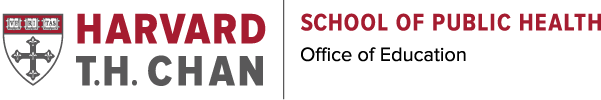 MPH PUBLIC HEALTH CORE CURRICULUMMPH in Epidemiology Degree Audit  Tracking Sheet                  Part-TimeYou must complete a total of 45 credits in order to graduate.	TOTAL = (Part-time students can enroll in a maximum of 14.75 credits per semester.)NOTESQuestions? Contact the MPH-EPI Program Office/Office of Educational Programs in Kresge G-29 (mphepi@hsph.harvard.edu)BIOSTATISTICS AND EPIDEMIOLOGY COREBIOSTATISTICS AND EPIDEMIOLOGY COREBIOSTATISTICS AND EPIDEMIOLOGY COREBIOSTATISTICS AND EPIDEMIOLOGY COREBIOSTATISTICS AND EPIDEMIOLOGY CORECourse #Course TitleCreditsSemesterOrdinal or P/FID 207 andID 208Introduction to Epidemiology and Biostatistics7.52.5   June 2023 Summer 2023
  __________  _________MPH PUBLIC HEALTH COREMPH PUBLIC HEALTH COREMPH PUBLIC HEALTH COREMPH PUBLIC HEALTH COREMPH PUBLIC HEALTH CORECourse #Course TitleCreditsSemesterOrdinal or P/FID 100 Foundations for Public Health1.0Fall 2023P/FMPH 101Qualitative Methods for Public Health.25___________P/FMPH 102Health Systems1.25___________MPH 103Leadership and Communication 1.25___________MPH 104Social, Behavioral, and Structural Determinants of Health1.25___________MPH 105Public Health Policy and Politics1.25___________  MPH-45 EPIDEMIOLOGY – REQUIRED CORE CURRICULUM  MPH-45 EPIDEMIOLOGY – REQUIRED CORE CURRICULUM  MPH-45 EPIDEMIOLOGY – REQUIRED CORE CURRICULUM  MPH-45 EPIDEMIOLOGY – REQUIRED CORE CURRICULUM  MPH-45 EPIDEMIOLOGY – REQUIRED CORE CURRICULUMCourse #Course TitleCreditsSemesterOrdinal or P/FEPI 522  Analytic Methods for Epidemiology5.0Fall 2023_________EPI 524 Confounding Control:  A Component of Causal Inference2.5Spring 2024 _________EPI 525 Study Designs for Epidemiologists2.5Spring 2024_________HPM 549 Ethical and Regulatory Issues in Human Research2.5____________________HPM 260 Health Economics with Applications for Global Health Policy2.5____________________  APPLIED PRACTICUM AND INTERACTIVE CULMINATING EXPERIENCE   APPLIED PRACTICUM AND INTERACTIVE CULMINATING EXPERIENCE   APPLIED PRACTICUM AND INTERACTIVE CULMINATING EXPERIENCE   APPLIED PRACTICUM AND INTERACTIVE CULMINATING EXPERIENCE   APPLIED PRACTICUM AND INTERACTIVE CULMINATING EXPERIENCE Course #Course TitleCreditsSemesterOrdinal or P/FEPI 945FPracticum and Culminating Experience for the MPH in  Epidemiology2.5Fall 2024 _________EPI 945SPracticum and Culminating Experience for the MPH in  Epidemiology2.5Spring 2025_________ELECTIVESELECTIVESELECTIVESELECTIVESELECTIVESCourse #Course TitleCreditsSemesterOrdinal or P/F